Bonaire Middle School
October 5 – 8 (Friday Student Holiday)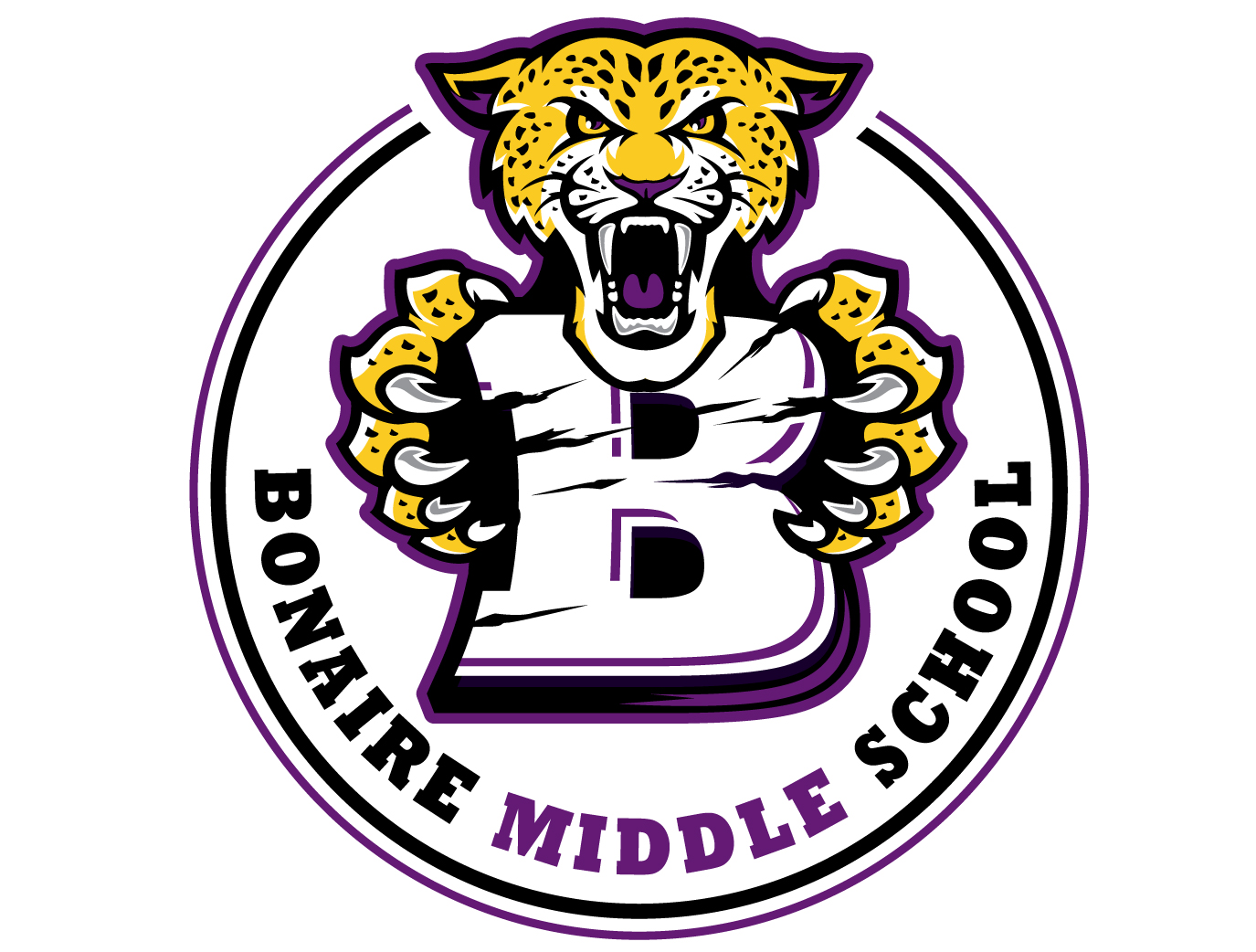 8th Grade Virtual Learning**Be sure to check in at BMS Virtual Homeroom weekly****Be sure to check Odysseyware Messages DAILY**Only complete the assignments listed for the week. Please do not follow the due date listed in Odysseyware.Lessons in OdysseywareZoom Lesson & TopicGoogle Classroom1st Period Science7:30 – 9:008th Grade Gifted Lessons:Thermodynamics and EntrophySpecific Heat Capiacity Heat Flow8th Grade Science Lessons:Unit 2 TestMs. Rollins – 8th Grade Gifted ScienceHeat Flow/ Conduction, Convection, and RadiationMonday and Thursday 8:00 – 8:30 amMs. Rollins - 8th Grade ScienceUnit 2 Test PrepMonday and Thursday 7:30 – 8:00 amMrs. Shore – Monday through Friday 7:30-8:15Mrs. Shore - 8th Grade ScienceMonday through Friday 8:15-9:00Ms. Knowland - 8th Grade ScienceUnit 2 Test PrepTuesday 12:20 – 12:50 pmNoNoNoSee Google Classroom for notes and reviews.2nd PeriodLanguage Arts
9:00 – 10:20Monday, 10/5 - 10/6:  Lesson 17: Elements of Speech and Spellings Wednesday, 10/7 - 10/8:  Lesson 18: HomophonesFriday, 10/9:  NO SCHOOLMrs. Kessler and Mrs. Ethridge  -- Tuesday, 9/29 and Friday, 10/29:00-9:30 Tuesday Zoom Topic:  Using Text EvidenceFriday Zoom: NO SCHOOL/ZOOM TODAY(Group A students you will stay until 9:45 on Tuesdays and Fridays, and you will meet every day for attendance, feedback, and help navigating lessons.)Mrs. Ethridge’s meeting ID and Passcode for classes that are not cotaught were emailed separately.  They will also be posted in students OW.  We meet every day for attendance, feedback, and help navigating lessons 9:45-10:30.) ~~~~~~~~~~~~~~~~~~~~~~~~~~~~~~~~~~~~~~~~~~~~Mrs. Chapman 9:30am Tuesday:  Using Text EvidenceFriday: NO SCHOOL/ZOOM TODAY*Meeting ID and Passcode were sent via OW. For all 8th ELA classes in Google Classroom: Recorded instruction for Monday’s concept on conjunctive verb mood. Additional resources for the lessons assigned also available on Google Classroom. ~~~~~~~~~~Mrs. Chapman:8 ELA Gifted/ Honors: Please See Google Classroom Posts and Supplements3rd PeriodSocial Studies
10:20 – 11:45Continuing of Unit 4: STATEHOODMonday (10/5): “Georgia’s Growth: Pt. 1”Tuesday (10/6): “Georgia’s Growth: Pt. 2”Wednesday (10/7): “Review”Thursday (10/8): “Unit 4 Test”Friday (10/9): No School Mrs. Chapman 10:30amTuesday: Discussing Georgia’s Growth Pts. 1 & 2 & Review for Unit 4 Test (this meeting will be longer than usual)Friday: NO SCHOOL/ZOOM TODAY*Meeting ID and Passcode were sent via OW.Mrs. Washington & Mrs. FordMonday & Thursday 11:15 – 11:45 a.m.*Meeting ID and Passcode was sent in a message in OW.Monday: Discussing Georgia’s Growth Pts. 1 & 2Thursday: Review for Unit 4 TestMrs. Chapman:8 Soc St. Gifted/Honors:Please See Google Classroom Posts and Supplements (Posts for this week’s GC tasks were made the prior week to give you extra time due to holiday.)_______________Unit 4 Test Review Notes on GC will be uploaded Thursday morning4th Period Connections and Lunch11:45 – 1:15 BCS:  BUSINESS TECHNOLOGY & COMPUTER FUNDAMENTALS Finish up with Unit 3Lessons: 9/28 through 10/02Lab SafetyEquipment Maintenance Quiz 1Health 8A: All course work must be completed by 10/7/20PE 8A:All course work must be completed by 10/7/20BCS Last names beginning with A-L will Zoom at 12:00 p.m. & M-Z at 12:30 on WednesdaysWednesdays 12:00PM-12:30PM & 12:30PM-1:00PMHealth 8A: Wednesdays: 1:00PE 8A: Wednesdays: 1:15Wednesday Only:Complete the Second Step Video5th Period Math
1:15 – 2:40 8th Math  Lessons: Due by 10/9Exponents, Scientific Notation, Roots Unit 2ExponentsExponentsExponents 1Exponents 2Exponents 3Exponents and Order of OperationsExponents and the Order of OperationsQuiz 2: Operations with ExponentsAlgebra Lessons:Slope Intercept FormWriting Linear Equations (1)Writing Linear Equations: Slope Intercept and        General FormWriting Linear Equations with Given PointsMrs. Batdorf 8th Math Zoom: 2:00 – 2:30 On Monday and Thursday Exponents, Scientific Notation, RootsUse the Zoom ID sent in OdysseywareMs. Knowland – AlgebraWriting Linear EquationsTuesday 12:50 – 1:20 pmSee Google Classroom for REVIEW Notes, Videos and Assignments.See Google Classroom for reviews